
PUBLIC WORKS APPLICATION / PERMITAt least 24 hours prior to commencing work, applicant must complete & submit application, provide fee (payable to the City of Johnstown) and supply proof of insurance naming City of Johnstown as additional insured. Failure to provide information will result in a delay of approval and / or denial.APPLICANT CERTIFICATION:I hereby certify that I have read and examined this application and known the same to be true and correct. All provisions of Laws and Ordinances covering this type of work will be completed whether or not specified herein. Payment of fee does not constitute issuance of a permit. No work will be started within the city right-of-way until I receive a copy of the permit signed by both the City Clerk and City Engineer.                                                                               	                      	         ________________________________________Date:_______________Updated: 11/17/2023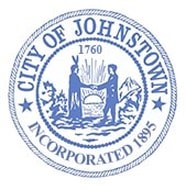 CITY OF JOHNSTOWNOffice of the City ClerkPO Box 160, 33-41 East Main StreetJohnstown, New York 12095(518) 736-4011- OFFICE USE ONLY -CITY OF JOHNSTOWNOffice of the City ClerkPO Box 160, 33-41 East Main StreetJohnstown, New York 12095(518) 736-4011
Date:   _____/_____/______   Receipt #_____________CITY OF JOHNSTOWNOffice of the City ClerkPO Box 160, 33-41 East Main StreetJohnstown, New York 12095(518) 736-4011Permit #:    ___________, 2024         Fee Paid: ____________Insurance provided:  yes      noSignature: __________________________________________APPLICANT INFORMATIONAPPLICANT INFORMATIONName /  Company Phone: Contact PersonPhone: Street Address                                                                                                                                      State                                      ZipStreet Address                                                                                                                                      State                                      ZipEmail: Email: OWNER INFORMATION, IF DIFFERENT THAN APPLICANTOWNER INFORMATION, IF DIFFERENT THAN APPLICANTNamePhoneAddress                                                                                                                                                      State                                       ZipAddress                                                                                                                                                      State                                       ZipPROJECT INFORMATION   PROJECT INFORMATION   PROJECT INFORMATION   LocationWork will begin: ______/_______/________for ______ day(s) ________ week(s)PERMIT TYPEPERMIT TYPEPERMIT TYPEPERMIT TYPEPERMIT TYPESIDEWALK - $30.00                 SIDEWALK - $30.00                 SIDEWALK - $30.00                 STREET OPENING - $40.00 + $5.00 per sq. ft. of excavated area $5.00 per excavation identification tagPurpose: _____________________________________________________ STREET OPENING - $40.00 + $5.00 per sq. ft. of excavated area $5.00 per excavation identification tagPurpose: _____________________________________________________  construct new                resurface            repair grade change - ________________________________________________ construct new                resurface            repair grade change - ________________________________________________ construct new                resurface            repair grade change - ________________________________________________STREET OPENING - $40.00 + $5.00 per sq. ft. of excavated area $5.00 per excavation identification tagPurpose: _____________________________________________________ STREET OPENING - $40.00 + $5.00 per sq. ft. of excavated area $5.00 per excavation identification tagPurpose: _____________________________________________________ DRIVEWAY -$30.00                    construct new     resurface    widening of existing driveway CURB CUT - $30.00 construct new    widen existing curb ___________ftRIGHT OF WAY   $10.00 DUMPSTER $10.00RIGHT OF WAY   $10.00 DUMPSTER $10.00TREE   trim - $10.00 remove - $10.00
 plant – no charge (City must approve location, type    
                & size)ENGINEER’S APPROVAL - OFFICE USE ONLY Permit Issued?   yes     no                             Comments/ Conditions: ___________________________________________________________
_____________________________________________________________________________________________________________________
     Signed:                                                                                                                                    Date:  